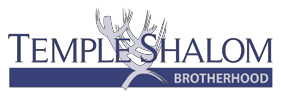 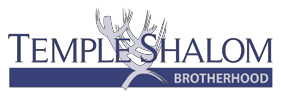 Application Deadline: January 31, 2022Student Application InformationName		Date of Birth 		  Address				 Phone	Email			 Parents’ names 				  What is your current grade level in school? 			  Where do you currently attend school?			 ReferencesName	Phone number or email1.	 	2.	 	References should include at least one of the following: your Temple’s Youth Advisor, Rabbi, or Cantor.Optional: You may enclose a sealed letter of recommendations with your application.This Scholarship is based on demonstrated financial need. Please help us to understand your need for this scholarship:Accomplishments (extracurricular activities, volunteer or paid job, grades):Please include a one to two-page double spaced essay that should cover the following: Why I want to attend the March of the Living, what I hope to learn from the experience and upon my return what I would like to share with others regarding the experience.I understand that this form is not an agreement that I will be selected for the Temple Shalom Brotherhood Scholarship, but merely an application. Should I be selected, I hereby give Temple Shalom Brotherhood permission to use my name in any announcements about the scholarship. I hereby affirm that the information contained in this application is all true.Applicant Signature:	Date:  	I hereby approve of my child applying for the Temple Shalom Brotherhood Scholarship and to the above stated agreement.Parent Signature:	Date:  	Please return this completed form in an envelope marked “Confidential” to:Steve Lewis, Executive Director Temple Shalom6930 Alpha RoadDallas, TX 75240Or send it as a PDF and email it to: slewis@templeshalomdallas.org